MANDAT de Prélèvement SEPA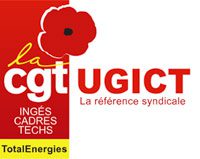 Référence Unique du Mandat :      ……………………………………………………………….	En signant ce formulaire de mandat, vous autorisez le Syndicat CGT TotalEnergies UES Amont-Global Services-Holding à envoyer des instructions à votre banque pour débiter votre compte, et NOMBANQUE à débiter votre compte conformément aux instructions du Syndicat CGT TotalEnergies UES Amont-Global Services-Holding.Vous bénéficiez du droit d’être remboursé par votre banque suivant les conditions décrites dans la convention que vous avez passée avec elle.Une demande de remboursement doit être présentée dans les 8 semaines suivant la date de débit de votre compte pour un prélèvement autorisé.Veuillez compléter les champs marqués *Votre Nom	* NOM PrénomNom / Prénoms du débiteurVotre adresse	*ADRESSE Numéro et nom de la rue*CODEPOSTAL	*VILLECode Postal	Ville*	FRANCE PaysLes coordonnées    *FR00 0000 0000 0000 0000 0000 000de votre compte	Numéro d'identification international du compte bancaire - IBAN (International Bank Account Number)*AAAAFRAAAAACode international d'identification de votre banque - BIC (Bank Identifier code)Nom du créancier   *  Syndicat CGT TotalEnergies UES Amont-Global Services-HoldingNom du créancier
I.C.S	* FR83ZZZ6176Identifiant Créancier SEPA*	Avenue Larribau Numéro et nom de la rue* 64018	*PAUCode Postal	Ville*	France    PaysType de paiement : * Paiement récurrent / répétitif                 Paiement ponctuel  	Signé à	* PAU	Le 01/04/2014Lieu		Date JJ MM AAAASignature(s) :	* Veuillez signer iciNote : Vos droits concernant le présent mandat sont expliqués dans un document que vous pouvez obtenir auprès de votre banque.Informations relatives au contrat entre le créancier et le débiteur - fournies seulement à titre indicatif.Code identifiant du      … … … … … … … … … … … … … … … … … … … … … ……………………… … … …       débiteur	Indiquer ici tout code que vous souhaitez voir restitué par votre banqueTiers débiteur pour      ……………………………… ……………………………………………………………………..        le compte duquel  le   	Nom du tiers débiteur : si votre paiement concerne un accord passé entre {NOM DU CREANCIER} et un tiers paiement est	(par exemple, vous payez la facture d'une autre personne), veuillez indiquer ici son nom.effectué (si	Si vous payez pour votre propre compte, ne pas remplir.différent du	débiteur lui-même)    	……………………………… ……………………………………………… ………………….…….       Code identifiant du tiers débiteur	………………………………………………………………………………………………………..       Nom du tiers créancier : le créancier doit compléter cette section s'il remet des prélèvements pour le compte d'un tiers.	………….……………………………………………………………………………………………       Code identifiant du tiers créancier	Contrat concerné      	……………………………… ………………………………………………………… …………….       Numéro d'identification du contrat…………………………………………………………………..…………………… ……………….        Description du contratLes informations contenues dans le présent mandat, qui doit être complété, sont destinées à n'être utilisées par le créancier que pour la gestion de sa relation avec son client. Elles pourront donner lieu à l'exercice, par ce dernier, de se s droits d'oppositions, d'accès et de rectification tels que prévus aux articles 38 et suivants de la loi n° 78-17 du 6 janvier 1978 relative à l'informatique, aux fichiers et aux libertés.A retourner à : 								Zone réservée à l'usage exclusif du créancier